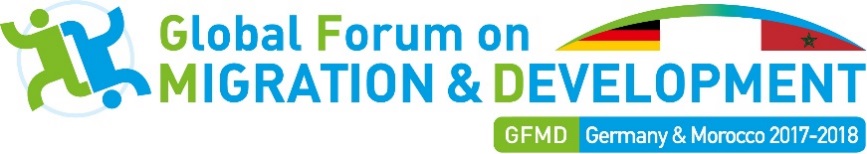 Revue du Forum Mondial de la Migration et du Développement (FMMD) 2018 – Questionnaire pour les Etats membresA PROPOS DE VOUSQuel gouvernement représentez-vous? Quelle entité gouvernementale?Combien de temps avez-vous été le point de contact de votre gouvernement pour le FMMD ?A quelle fréquence participez-vous aux réunions du FMMD ?Quel est le niveau du (ou des) représentant(s) envoyé(s) par votre Gouvernement aux:Réunions préparatoires du FMMDSommet du FMMDRéunions de l’Interface des entreprises (Business Mechanism)Jours de la Société CivileQuelles entités gouvernementales sont régulièrement impliquées dans le processus du FMMD ?Quelles autres entités gouvernementales ont contribué à compléter ce questionnaire?Quel a été la contribution financière de votre Gouvernement au FMMD par le passé?VALEUR AJOUTÉE DU FMMDQuel a été la principale valeur ajoutée du FMMD pour votre Gouvernement? Veuillez choisir tous les choix de réponses qui s’appliquent et/ou ajouter les vôtres. Veuillez apporter des exemples avec vos réponses. Réseautage: Le FMMD a permis l’établissement de relations avec des homologues d’autres Gouvernements et d’autres parties prenantes du FMMD.	Veuillez élaborer :   Partenariats: Le FMMD a permis d’apprendre d’avantage sur les intérêts et priorités de pays partenaires.	Veuillez élaborer :   Développement de la confiance: Le FMMD a permis des interactions plus faciles, plus honnêtes sur la migration et le développement avec d’autres gouvernements.	Veuillez élaborer :   Coopération: Le FMMD a permis l’établissement de nouveaux partenariats et d’accords de coopérations avec les pays et autres parties prenantes.	Veuillez élaborer :   Traction: Le FMMD a permis d’élever le sujet de la migration et du développement au niveau national.	Veuillez élaborer :   Cohérence: Le FMMD a permis d’avantage de dialogue et de coopération entre les ministères et les agences au niveau national.	Veuillez élaborer :   Inclusion: D’Avantage de dialogue avec les autres parties prenantes (migrants/diaspora, société civile, secteur privé) au niveau national.	Veuillez élaborer :   Mise en œuvre: La participation au FMMD a mené à l’adoption et à la mise en place de nouvelles politiques/programmes au niveau national.	Veuillez élaborer :   Connaissance: Le FMMD a permis d’acquérir de nouvelles perspectives, des idées, politiques et programmes. Veuillez indiquer si votre gouvernement a contribué à et/ou consulté la Plateforme pour les Partenariats (PfP) :Nous avons contribué à la PlateformeNous avons consulté la PlateformeNous n’avons ni consulté ni contribué à la Plateforme	Veuillez élaborer :  Le FMMD a-t-il adressé les thèmes pertinents au cours des dernières années, y compris concernant des problèmes nouveaux ou émergents ? Veuillez consulter l’annexe pour un aperçu des sujets traités par le FMMD depuis 2007. Veuillez fournir des exemples avec vos réponses.Voyez-vous des lacunes ou des biais dans la sélection des sujets au cours des dernières années? Veuillez spécifier.Quels thèmes, questions cruciales et problèmes le FMMD devra adresser dans le futur ? Veuillez élaborer. PERSPECTIVES FUTURESAlors qu’il n’existe pas de consensus universel parmi les Etats Membres quant à la nécessité et la teneur du texte du Pace Mondial, la version actuelle du Pacte Mondial mentionne un rôle pour le FMMD dans la mise en œuvre, le suivi et la revue du Pacte Mondial. Quel devrait être le rôle du FMMD à cet égard?Comment le FMMD devrait s’adapter pour rester pertinent à l’avenir ? Quels changements (le cas échéant) seraient nécessaires ? Veuillez choisir tous les choix de réponses qui s’appliquent et/ou ajouter les vôtres. Veuillez spécifier vos propositions. Structures de la gouvernance du FMMD :	Veuillez spécifier :   Dispositifs de la Présidence :	Veuillez spécifier :   Unité de Soutien :	Veuillez spécifier :   Structures du Sommet du FMMD : Organisation et styles des Tables Rondes et Ateliers, « Espace Commun » des Gouvernements et de la Société Civile :	Veuillez spécifier :   Financement durable :	Veuillez spécifier :   Plateforme pour les Partenariats :	Veuillez spécifier :   Relations avec les Nations Unies : 	Veuillez spécifier :   Liens avec les données et la production de savoir sur la migration et le développement :	Veuillez spécifier :   Dialogue et coopération avec d’autres niveaux de gouvernance (local, régional) :	Veuillez spécifier :   Dialogue et coopération avec d’autres parties prenantes (y compris société civile et entreprises) :	Veuillez spécifier :   Aspects financiers 	Veuillez spécifier :   Autres	Veuillez spécifier :  Comment le FMMD peut accroître la collaboration entre les Etats Membres, les organisations de la société civile et le secteur privé? Avez-vous d’autres commentaires ou suggestions concernant le rôle, la performance et le futur du FMMD ?